The __________________ ____________ (1946-1992): period of tension between the democracies in the West and the communist countries of Eastern Europe.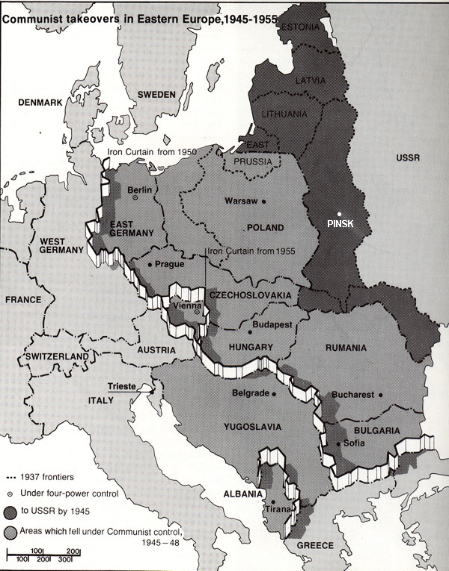 Never officially declare _____________ on each other…hence it is called a “________” warThe Iron Curtain: ____________________________________________________________________________________________________________________________________The Truman Doctrine: ________________________________________________________________________________________________________________________________ Containment: __________________________________________________________________________________________________________________________________________The Marshall Plan: _____________________________________________________________________________________________________________________________________________________ ______________: Soviet dominated nations of Eastern Europe that provided a _________________ for the USSRThese states refused to participate in the _______________ _____________ because they believed the U.S. was trying to ‘buy out communism’_______________________ _____________: believed that if one country in a region came under the influence of communism, then the surrounding countries would follow in a domino effect.Post WWII: Germany was divided into __________ sections.  Each section occupied by the _______, ____________________, ____________________, or ___________________________ Germany = ________________ (GDR)___________ Germany = _____________________ (FRG)Berlin, which was inside the ___________ zone, was divided into ______ sections1948-1949: Soviets cut off all supply routes into the city; U.S. & allies resupplied Berlin by __________ (called the _______________ __________)________________: The North Atlantic Treaty Organization: all members promised to help each other if attacked (by the _________________); countries included the __________, Belgium, France, West Germany, Turkey, Greece, Italy, etc.)The Warsaw Pact: _______________________________________________________________________________________________________________________________________1950: Korean War: ______________________________________________________________________________________________________________________________________Space Race: ___________________: 1st man-man satellite in space, launched by the ______ in 1957; U.S. feared it was losing the “space race”1962: ____________________ _________________ ________________: Soviets began installing nuclear missiles in ________________, aimed at the __________President Kennedy: ____________ blockade on CubaSoviets withdrew missiles after U.S. agreed to remove similar missiles in __________1965-1975: Vietnam War: ________________________________________________________________________________________________________________________________Berlin Wall: _______________________________________________________________________________________________________________________________________________________________________________________________________________________“Mr. Gorbachev, tear down this wall!” – U.S. President __________ (1987)______________: Berlin Wall is torn downFall of the Soviet Union: _____________________________________________________________________________________________________________________________________________________________________________________________________________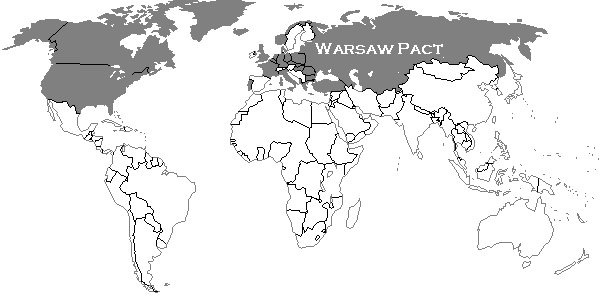 NATO Countries: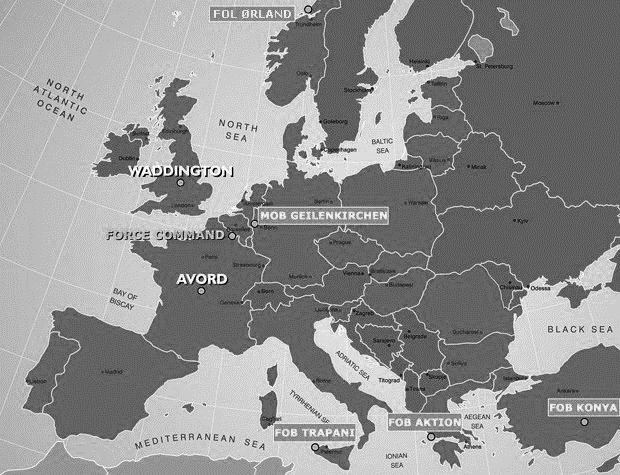 Warsaw Pact Countries: